EVOLUCION DE LOS ACTIVOS EN LA SEMANA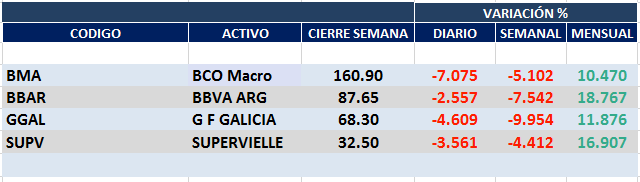 Muy mal desempeño en la semana con negativos cierre diarios el viernes.Por cuestiones locales, a las que se agregaron las globales, teníamos a estos activos en condición de “vendidos” desde comienzos de febrero.Mantenemos esta recomendación hasta tanto no se disperse la incertidumbre local y global.Macro cierra en $ 160,90 negativa el -5.10% respecto del cierre anterior y en N.Y. queda en us$ 14.51 bajando el -11.47% en la semana.GGAL cierra en $ 68,30 negativa el -9.95% respecto del cierre semanal anterior, en N.Y. quedó en us$ 6.10 bajando el -16.78%.BBAR cierra en $ 87,65 abajo el -9.95%, su adr queda en us$ 2.30 negativo el                   -16.97%.SUPV queda en $ 32,50 bajando el -4.41% y en N.Y. us$ 1.435 abajo el -15.59%.GF GALICIA (Cierre al 24/04/2020 $ 68,30)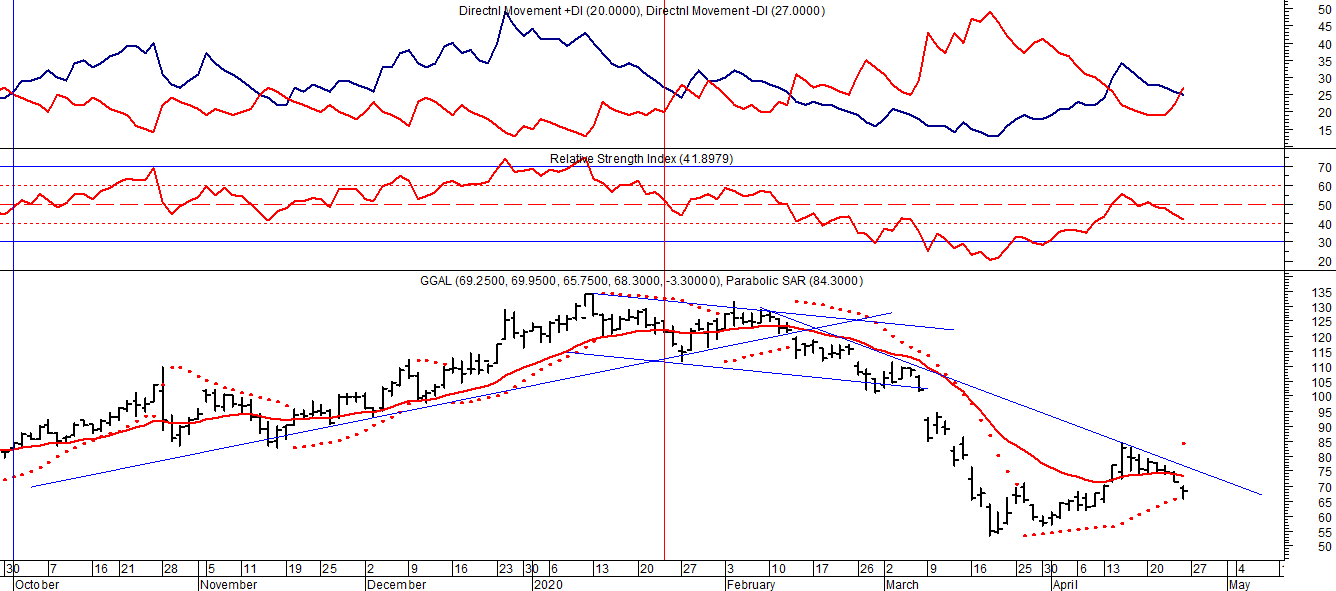 BMA (Cierre al 24/04/2020 $160,90)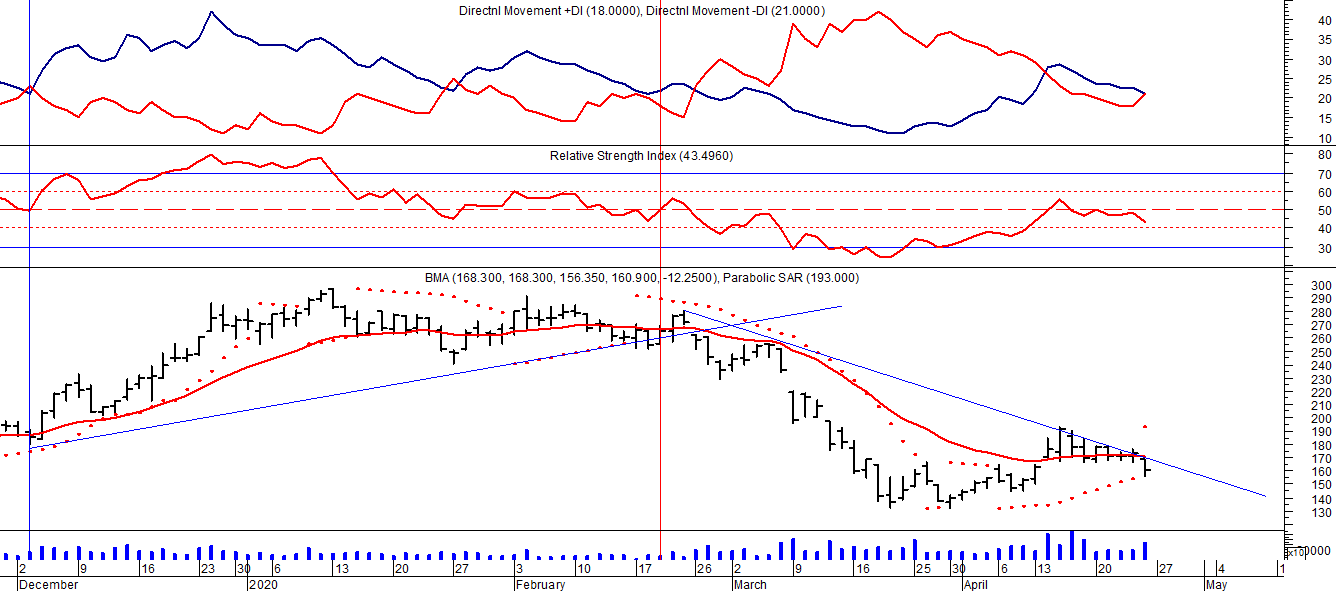 Señal de compra el 08/05 en $ 200,00.Señal de venta el 12/08 en $ 188,00.Señal de compra el 09/10 en $ 180,00.Señal de venta el 13/11 en $ 190,00.Señal de compra el 27/11 en $ 190,00.Señal de venta el 26/02 en $ 260,0FRANCES - BBAR (Cierre al 24/04/2020 $ 87,65)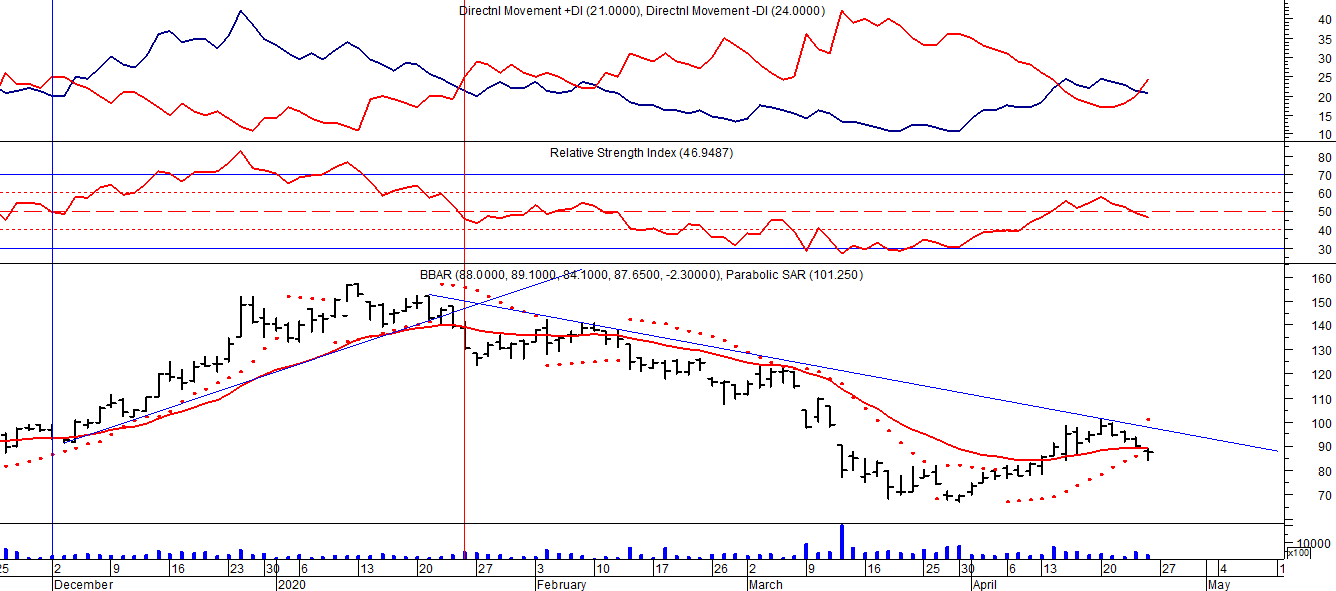 Señal de compra el 23/08 en $ 101.50.Señal de venta el 08/09 en $ 102.Señal de compra el 27/11 en $ 95.Señal de venta el 12/02/2020 en $ 135.SUPERVIELLE (Cierre al 24/04/2020 $ 32,50)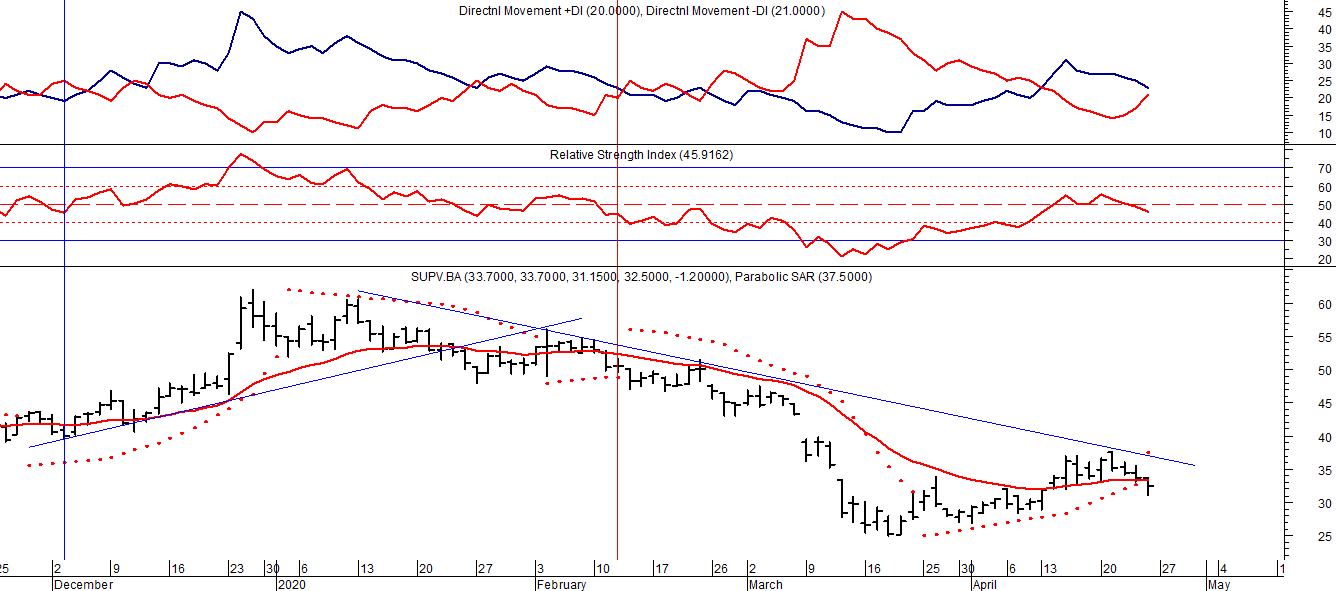 Señal de compra el 23/05 en $ 48,00.Potencial señal de venta el 08/09 en $ 37,00.Señal de compra el 01/10 en $ 41,00.Señal de venta el 12/11 en $ 42,00.Señal de compra el 4/12 en $ 41,00.Señal de venta el 11/02/2020 en $ 51,00.